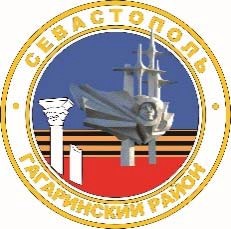 МЕСТНАЯ АДМИНИСТРАЦИЯ ВНУТРИГОРОДСКОГО МУНИЦИПАЛЬНОГО ОБРАЗОВАНИЯГОРОДА СЕВАСТОПОЛЯ ГАГАРИНСКИЙ МУНИЦИПАЛЬНЫЙ ОКРУГПОСТАНОВЛЕНИЕ«30» ноября 2020 г.                                                                     № 65 - ПМАО продлении срока реализации муниципальной программы и внесении изменений в постановление местной администрации внутригородского муниципального образования города Севастополя Гагаринский муниципальный округ от 13 ноября 2017 г. № 122-ПМА «Об утверждении муниципальной программы «Осуществление и развитие территориального общественного самоуправления во внутригородском муниципальном образовании города Севастополя Гагаринский муниципальный округ на 2018 год, плановый период 2019 и 2020 годов»	В соответствии с Бюджетным кодексом Российской Федерации, Федеральным законом Российской Федерации от 06 октября 2003 г. № 131-ФЗ «Об общих принципах организации местного самоуправления в Российской Федерации», Законом города Севастополя от 30 декабря 2014 г. № 102-ЗС             «О местном самоуправлении в городе Севастополе», Уставом внутригородского муниципального образования города Севастополя Гагаринский муниципальный округ, принятым решением Совета Гагаринского муниципального округа от 01 апреля 2015 г. № 17 «О принятии Устава внутригородского муниципального образования города Севастополя Гагаринский муниципальный округ», постановлением местной администрации внутригородского муниципального образования города Севастополя Гагаринский муниципальный округ от 08 сентября 2017 г.              № 96-ПМА «Об утверждении Положения о порядке разработки, реализации и оценке эффективности реализации муниципальных программ внутригородского муниципального образования города Севастополя Гагаринский муниципальный округ в новой редакции», постановлением местной администрации внутригородского муниципального образования города Севастополя Гагаринский муниципальный округ от 14 ноября 2018 г.                                № 72-ПМА «Об утверждении перечня муниципальных программ внутригородского муниципального образования города Севастополя Гагаринский муниципальный округ», местная администрация внутригородского муниципального образования города Севастополя Гагаринский муниципальный округ постановляет:1. Продлить срок реализации муниципальной программы «Осуществление и развитие территориального общественного самоуправления во внутригородском муниципальном образовании города Севастополя Гагаринский муниципальный округ на 2018 год, плановый период 2019 и 2020 годов», утвержденную постановлением местной администрацией внутригородского муниципального образования города Севастополя Гагаринский муниципальный округ от 13 ноября 2017 г.                           № 122-ПМА, до 2023 года.2. Внести в постановление местной администрации внутригородского муниципального образования города Севастополя Гагаринский муниципальный округ от 13 ноября 2017 г. № 122 – ПМА «Об утверждении муниципальной программы «Осуществление и развитие территориального общественного самоуправления во внутригородском муниципальном образовании города Севастополя Гагаринский муниципальный округ                           на 2018 год, плановый период 2019 и 2020 годов» (далее - постановление) следующие изменения:2.1. Наименование постановления изложить в следующей редакции:      «Об утверждении муниципальной программы «Осуществление и развитие территориального общественного самоуправления во внутригородском муниципальном образовании города Севастополя Гагаринский муниципальный округ на 2018 - 2023 годы»;2.2. Пункт 1 постановления изложить в следующей редакции:«Утвердить муниципальную программу «Осуществление и развитие территориального общественного самоуправления во внутригородском муниципальном образовании города Севастополя Гагаринский муниципальный округ на 2018 - 2023 годы» согласно приложению».;2.3. Приложение к постановлению изложить в новой редакции согласно приложению, к настоящему постановлению.3. Настоящее постановление вступает в силу с 01 января 2021 года.4. Контроль за выполнением настоящего постановления возложить на Первого заместителя Главы местной администрации внутригородского муниципального образования города Севастополя Гагаринский муниципальный округ (Ю.В. Иванченко).Глава внутригородского муниципального образования,исполняющий полномочия председателя Совета,Глава местной администрации                                                            А.Ю. Ярусов Приложениек постановлению местнойадминистрации внутригородского муниципального образования города Севастополя Гагаринскиймуниципальный округ  от «30» ноября 2020 г. № 65-ПМАМУНИЦИПАЛЬНАЯ ПРОГРАММА«Осуществление и развитие территориального общественного самоуправления во внутригородском муниципальном образовании города Севастополя Гагаринский муниципальный округ на 2018 - 2023 годы»г. Севастополь2020ПАСПОРТ муниципальной программы «Осуществление и развитие территориального общественного самоуправления во внутригородском муниципальном образовании города Севастополя Гагаринский муниципальный округ на 2018 - 2023 годы»1. Общая характеристика фактического состояния сферы реализации муниципальной программы, основные проблемы и прогноз ее развитияВ соответствии с п. 5, 22 ст. 5 Устава внутригородского муниципального образования города Севастополя Гагаринский муниципальный округ (далее - внутригородское муниципальное образование) к вопросам местного значения муниципального образования относятся: - принятие планов и программ развития Гагаринского муниципального округа, утверждение отчетов об их исполнении;- иные полномочия в соответствии с Федеральным законом №131-ФЗ и настоящим Уставом.В соответствии с п. 1, 2 ст.16 Устава внутригородского муниципального образования города Севастополя Гагаринский муниципальный округ территориальным общественным самоуправлением является:- под территориальным общественным самоуправлением понимается самоорганизация граждан по месту их жительства на части территории Гагаринского муниципального округа для самостоятельного и под свою ответственность осуществления собственных инициатив по вопросам местного значения;- территориальное общественное самоуправление осуществляется непосредственно жителями посредством проведения собраний и конференций граждан, а также посредством создания органов территориального общественного самоуправления. Органы территориального общественного самоуправления представляют интересы жителей, проживающих на соответствующей территории. В соответствии с решением внеочередной сессии Совета Гагаринского муниципального округа от 31 июля 2015 г. № 42 «Об утверждении Положения о территориальном общественном самоуправлении, Положения о порядке регистрации уставов территориального общественного самоуправления, изменений и (или) дополнений в уставы территориального общественного самоуправления, Положения о порядке ведения реестров уставов территориального общественного самоуправления во внутригородском муниципальном образовании Гагаринский муниципальный округ» установлено, что территориальное общественное самоуправление является частью системы местного самоуправления.Основной задачей внутригородского муниципального образования города Севастополя Гагаринский муниципальный округ является устойчивое развитие территориальных общественных самоуправлений и совершенствование деятельности органов местного самоуправления путём полного взаимодействия, направленное на решение задач и проблем местного значения. Вопрос совершенствования и развития системы местного самоуправления напрямую зависит от заинтересованности и непосредственного участия населения в решении общественно значимых вопросов.На сегодняшний день в процессе создания и развития территориальных общественных самоуправлений выявлены следующие проблемы:- отсутствие достаточной информированности населения о целях, задачах и компетенции территориальных общественных самоуправлений;- низкий уровень участия населения в вопросах местного значения в то время как улучшение качества жизни населения невозможно без активного непосредственного участия населения в решении общественно-значимых задач;- отсутствие плана и механизма взаимодействия территориальных общественных самоуправлений с органами местного самоуправления;2. Приоритеты, цели и задачи муниципальной программыМуниципальная программа «Осуществление и развитие территориального общественного самоуправления во внутригородском муниципальном образовании города Севастополя Гагаринский муниципальный округ на 2018 - 2023 годы» (далее - программа) представляет собой комплекс мероприятий, охватывающих основные направления информирования и содействия и развития, находящиеся в компетенции внутригородского муниципального образования города Севастополя Гагаринский муниципальный округ.Для достижения поставленной цели: создание благоприятных условий для развития территориальных общественных самоуправлений во внутригородском муниципальном образовании города Севастополя Гагаринский муниципальный округ, программа ставит следующие задачи: - обеспечение организационной и информативной поддержки деятельности территориальных общественных самоуправлений;  - поддержка территориальных общественных самоуправлений путём освещения их деятельности в средствах массовой информации; - создание системы взаимодействия органов местного самоуправления и территориальных общественных самоуправлений по вопросам местного значения.В результате реализации программы планируется увеличение количества действующих территориальных общественных самоуправлений во внутригородском муниципальном образовании города Севастополя Гагаринский муниципальный округ, увеличение численности населения, принимающего участие в территориальном общественном самоуправлении внутригородского муниципального образования города Севастополя Гагаринский муниципальный округ; увеличение населения в разработке нормативно правовых актов органов местного самоуправления; достижение максимально плодотворного взаимодействия органов местного самоуправления и территориальных общественных самоуправлений по вопросам решения задач местного значения.3. Перечень мероприятий программы, индикаторов ее выполненияПеречень мероприятий муниципальной программы и индикаторов ее выполнения представлен в приложении №№ 1, 2 к программе.4. Обоснование объема финансовых ресурсов, необходимых для реализации программы за счет средств местного бюджетаОбщий объем финансирования программы составляет – 0,0 тыс. руб.,   в том числе по годам:2018 год – 0,0 тыс. руб.;2019 год – 0,0 тыс. руб.;2020 год – 0,0 тыс. руб.;2021 год – 0,0 тыс.руб.;2022 год – 0,0 тыс.руб.;2023 – 0,0 тыс.руб.Объемы бюджетных ассигнований будут уточняться ежегодно при формировании местного бюджета внутригородского муниципального образования города Севастополя Гагаринский муниципальный округ на очередной финансовый год и на плановый период. Ресурсное обеспечение реализации программы приведено в приложении № 3 к программе.5. Сроки реализации программыРеализация Программы рассчитана на период с 2018 по 2023 гг. Этапы не предусмотрены.6. Ожидаемые результаты реализации программыОжидаемый результат, количественные и/или качественные показатели реализации программы приведены в приложениях №1 и № 4 соответственно.7. Оценка эффективности реализации программыОценка эффективности реализации муниципальной программы осуществляется с целью выявления реального соотношения достигаемых в ходе реализации программы результатов и связанных с ее реализацией затрат, оптимизации управления муниципальными финансами, перераспределения финансовых ресурсов в пользу наиболее эффективных направлений, сокращения малоэффективных и необоснованных бюджетных расходов. Оценка эффективности реализации муниципальной программы проводится в соответствии с Положением о порядке разработки, реализации и оценки эффективности реализации муниципальных программ внутригородского муниципального образования, утвержденного постановлением местной администрации внутригородского муниципального образования города Севастополя Гагаринский муниципальный округ от 08 сентября 2017 г. № 96-ПМА «Об утверждении Положения о порядке разработки, реализации и оценке эффективности реализации муниципальных программ внутригородского  муниципального образования города Севастополя Гагаринский муниципальный округ в новой редакции» и планируемых результатов реализации программы (приложение № 4 к программе).Глава внутригородского муниципального образования, исполняющий полномочия председателя Совета, Глава местной администрации 						А.Ю. ЯрусовПриложение № 1к Программе «Осуществление и развитие территориального общественного самоуправления во внутригородском муниципальном образовании города Севастополя Гагаринский муниципальный округна 2018 - 2023 годы»Сведенияо показателях (индикаторах) муниципальной программы «Осуществление и развитие территориального общественного самоуправления во внутригородском муниципальном образовании города Севастополя Гагаринский муниципальный округ на 2018 - 2023 годы»Глава внутригородского муниципального образования, Исполняющий полномочия председателя Совета,Глава местной администрации	А.Ю. ЯрусовПриложение № 2к Программе «Осуществление и развитие территориального общественного самоуправления во внутригородском муниципальном образовании города Севастополя Гагаринский муниципальный округна 2018 - 2023 годы»Переченьосновных мероприятий муниципальной программы «Осуществление и развитие территориального общественного самоуправления во внутригородском муниципальном образовании города Севастополя Гагаринский муниципальный округ на 2018 - 2023 годы»Глава внутригородского муниципального образования, Исполняющий полномочия председателя Совета,Глава местной администрации	А.Ю. ЯрусовПриложение № 3к Программе ««Осуществление и развитие территориального общественного самоуправления во внутригородском муниципальном образовании города Севастополя Гагаринский муниципальный округна 2018 - 2023 годы»Ресурсное обеспечение и прогнозная (справочная) оценка расходов на реализацию целей муниципальной программы «Осуществление и развитие территориального общественного самоуправления во внутригородском муниципальном образовании города Севастополя Гагаринский муниципальный округ на 2018 - 2023 годы»Глава внутригородского муниципального образования, исполняющий полномочия председателя Совета,Г лава местной администрации	                          А.Ю. ЯрусовПриложение № 4к Программе «Осуществление и развитие территориального общественного самоуправления во внутригородском муниципальном образовании города Севастополя Гагаринский муниципальный округна 2018 - 2023 годы»Планируемые результаты реализации муниципальной программы «Осуществление и развитие территориального общественного самоуправления во внутригородском муниципальном образовании города Севастополя Гагаринский муниципальный округ на 2018 - 2023 годы»Глава внутригородского муниципального образования,исполняющий полномочия председателя Совета,Глава местной администрации													А.Ю. Ярусов1.Ответственный исполнитель программыМестная администрация внутригородского муниципального образования города Севастополя Гагаринский муниципальный округ (отдел по исполнению полномочий местной администрации внутригородского муниципального образования города Севастополя Гагаринский муниципальный округ (далее – отдел по исполнению полномочий местной администрации)2.Соисполнители программынет3.Участники программыМестная администрация внутригородского муниципального образования города Севастополя Гагаринский муниципальный округ4.Подпрограммы программынет5.Программно-целевые инструменты программынет6.Цели программыСоздание благоприятных условий для создания, организации и развития территориальных общественных самоуправлений (далее – ТОС) во внутригородском муниципальном образовании города Севастополя Гагаринский муниципальный округ7.Задачи программы- поддержка и содействие в организации территориальных общественных самоуправлений в Гагаринском муниципальном округе;- информирование населения Гагаринского муниципального округа о целях, задачах и компетенции территориального общественного самоуправления;- развитие взаимодействия территориальных общественных самоуправлений и внутригородского муниципального образования города Севастополя Гагаринский муниципальный округ;- содействие в участии федеральных и городских программах, целью которых является развитие территориальных общественных самоуправлений.8.Целевые индикаторы и показатели программы- количество созданных территориальных общественных самоуправлений за время реализации программы (ед.);  - количество мероприятий, проведенных совместно с территориальными общественными самоуправлениями (ед.);- охват населения, задействованного в территориальных общественных самоуправлениях (чел.);- количество муниципальных нормативных правовых актов, регламентирующих отношения, связанные с территориальным общественным самоуправлением в подготовке, которых приняли участие ТОС (ед.). 9.Этапы и сроки реализации программы2018-2023 гг.Этапы не предусмотрены10.Объем бюджетных ассигнований программы (с расшифровкой объемов бюджетных ассигнований по годам)Общий объем финансирования программы -  0,0 тыс. руб. (средства бюджета МО Гагаринский МО), в том числе:2018 год – 0,0 тыс. руб.;2019 года - 0,0 тыс. руб.;2020 год - 0,0 тыс. руб.;2021 год – 0,0 тыс. руб.;2022 год - 0,0 тыс. руб.;2023 год - 0,0 тыс. руб.11.Ожидаемые результаты от реализации программы- увеличение количества территориальных общественных самоуправлениях в Гагаринском муниципальном округе (2018 год – не менее        5 ед.; 2019 год – 8 ед.; 2020 год – 10 ед.);                      2021 год – 15 ед.; 2022 год – 18 ед.; 2023 год – 22 ед.);- увеличение численности населения, задействованного в территориальных общественных самоуправлениях Гагаринского муниципального округа (2018 год – не менее        2000 чел.; 2019 год – не менее 3000 чел.; 2020 год – не менее 5000 чел.; 2021 год – не менее 5200 чел.; 2022 год – не менее 5500 чел.; 2023 год – не менее 6000 чел.); - количество муниципальных нормативных правовых актов, регламентирующих отношения, связанные с территориальным общественным самоуправлением в подготовке, которых приняли участие ТОС (2018 год – не менее 5 ед.; 2019 год – 8 ед.; 2020 год – 10 ед.; 2021 год – не менее 15 ед.; 2022 год – 18 ед.; 2023 год – 22 ед.)- повышение уровня информированности населения МО Гагаринский МО о целях, задачах и компетенции территориального общественного самоуправления (2018 год – не менее 5 ед.; 2019 год – 8 ед.; 2020 год – 10 ед.; 2021 год – не менее 15 ед.; 2022 год – 18 ед.; 2023 год – 22 ед.)Ко п/пНаименование цели (задачи)Показатель (индикатор) (наименование)Единица измеренияЗначения показателейЗначения показателейЗначения показателейЗначения показателейЗначения показателейЗначения показателейКо п/пНаименование цели (задачи)Показатель (индикатор) (наименование)Единица измерения2018 г.2019 г.2020 г.2021 г.2022 г.2023 г.12345678910Муниципальная программа «Осуществление и развитие территориального общественного самоуправления во внутригородском муниципальном образовании города Севастополя Гагаринский муниципальный округ на 2018 - 2023 годы»Муниципальная программа «Осуществление и развитие территориального общественного самоуправления во внутригородском муниципальном образовании города Севастополя Гагаринский муниципальный округ на 2018 - 2023 годы»Муниципальная программа «Осуществление и развитие территориального общественного самоуправления во внутригородском муниципальном образовании города Севастополя Гагаринский муниципальный округ на 2018 - 2023 годы»Муниципальная программа «Осуществление и развитие территориального общественного самоуправления во внутригородском муниципальном образовании города Севастополя Гагаринский муниципальный округ на 2018 - 2023 годы»Муниципальная программа «Осуществление и развитие территориального общественного самоуправления во внутригородском муниципальном образовании города Севастополя Гагаринский муниципальный округ на 2018 - 2023 годы»Муниципальная программа «Осуществление и развитие территориального общественного самоуправления во внутригородском муниципальном образовании города Севастополя Гагаринский муниципальный округ на 2018 - 2023 годы»Муниципальная программа «Осуществление и развитие территориального общественного самоуправления во внутригородском муниципальном образовании города Севастополя Гагаринский муниципальный округ на 2018 - 2023 годы»Муниципальная программа «Осуществление и развитие территориального общественного самоуправления во внутригородском муниципальном образовании города Севастополя Гагаринский муниципальный округ на 2018 - 2023 годы»Муниципальная программа «Осуществление и развитие территориального общественного самоуправления во внутригородском муниципальном образовании города Севастополя Гагаринский муниципальный округ на 2018 - 2023 годы»Муниципальная программа «Осуществление и развитие территориального общественного самоуправления во внутригородском муниципальном образовании города Севастополя Гагаринский муниципальный округ на 2018 - 2023 годы»1.1.Цель: Создание благоприятных условий для создания, организации и развития территориального общественного самоуправления (далее-ТОС) во внутригородском муниципальном образовании города Севастополя Гагаринский муниципальный округ (далее - МО Гагаринский МО)Цель: Создание благоприятных условий для создания, организации и развития территориального общественного самоуправления (далее-ТОС) во внутригородском муниципальном образовании города Севастополя Гагаринский муниципальный округ (далее - МО Гагаринский МО)Цель: Создание благоприятных условий для создания, организации и развития территориального общественного самоуправления (далее-ТОС) во внутригородском муниципальном образовании города Севастополя Гагаринский муниципальный округ (далее - МО Гагаринский МО)Цель: Создание благоприятных условий для создания, организации и развития территориального общественного самоуправления (далее-ТОС) во внутригородском муниципальном образовании города Севастополя Гагаринский муниципальный округ (далее - МО Гагаринский МО)Цель: Создание благоприятных условий для создания, организации и развития территориального общественного самоуправления (далее-ТОС) во внутригородском муниципальном образовании города Севастополя Гагаринский муниципальный округ (далее - МО Гагаринский МО)Цель: Создание благоприятных условий для создания, организации и развития территориального общественного самоуправления (далее-ТОС) во внутригородском муниципальном образовании города Севастополя Гагаринский муниципальный округ (далее - МО Гагаринский МО)Цель: Создание благоприятных условий для создания, организации и развития территориального общественного самоуправления (далее-ТОС) во внутригородском муниципальном образовании города Севастополя Гагаринский муниципальный округ (далее - МО Гагаринский МО)Цель: Создание благоприятных условий для создания, организации и развития территориального общественного самоуправления (далее-ТОС) во внутригородском муниципальном образовании города Севастополя Гагаринский муниципальный округ (далее - МО Гагаринский МО)Цель: Создание благоприятных условий для создания, организации и развития территориального общественного самоуправления (далее-ТОС) во внутригородском муниципальном образовании города Севастополя Гагаринский муниципальный округ (далее - МО Гагаринский МО)2.Задачи:2.1. поддержка и содействие в организации территориальных общественных самоуправлений в МО Гагаринский МОувеличение количества территориальных общественных самоуправлениях в МО Гагаринский МО ед.Не менее 5Не менее 8Не менее 10Не менее 15Не менее 18Не менее 222.2.информирование населения МО Гагаринский МО о целях, задачах и компетенции территориального общественного самоуправления;повышение уровня информированности населения МО Гагаринский МО о целях, задачах и компетенции территориального общественного самоуправления ед.Не менее 5Не менее 8Не менее 10Не менее 15Не менее 18Не менее 222.3.развитие взаимодействия территориальных общественных самоуправлений и внутригородского муниципального образования города Севастополя Гагаринский муниципальный округ;увеличение численности населения, задействованного в территориальных общественных самоуправлениях МО Гагаринский МО чел.Не менее 2000Не менее 3000Не менее 5000Не менее 5200Не менее 5500Не менее 60002.3.развитие взаимодействия территориальных общественных самоуправлений и внутригородского муниципального образования города Севастополя Гагаринский муниципальный округ;количество муниципальных нормативных правовых актов, регламентирующих отношения, связанные с территориальным общественным самоуправлением в подготовке, которых приняли участие ТОС ед.58101518222.4.содействие в участии федеральных и городских программах, целью которых является развитие территориальных общественных самоуправлений.увеличение количества территориальных общественных самоуправлениях в МО Гагаринский МОед.Не менее 5Не менее 8Не менее 10Не менее 15Не менее 18Не менее 22№п/пНаименование основного мероприятия и мероприятияОтветственный исполнитель, соисполнители, участникиСрок реализацииСрок реализацииОжидаемый результат (краткое описание)Примечание№п/пНаименование основного мероприятия и мероприятияОтветственный исполнитель, соисполнители, участникиначалоокончаниеОжидаемый результат (краткое описание)Примечание1345678Муниципальная программа «Осуществление и развитие территориального общественного самоуправления во внутригородском муниципальном образовании города Севастополя Гагаринский муниципальный округ на 2018 - 2023 годы»Муниципальная программа «Осуществление и развитие территориального общественного самоуправления во внутригородском муниципальном образовании города Севастополя Гагаринский муниципальный округ на 2018 - 2023 годы»Муниципальная программа «Осуществление и развитие территориального общественного самоуправления во внутригородском муниципальном образовании города Севастополя Гагаринский муниципальный округ на 2018 - 2023 годы»Муниципальная программа «Осуществление и развитие территориального общественного самоуправления во внутригородском муниципальном образовании города Севастополя Гагаринский муниципальный округ на 2018 - 2023 годы»Муниципальная программа «Осуществление и развитие территориального общественного самоуправления во внутригородском муниципальном образовании города Севастополя Гагаринский муниципальный округ на 2018 - 2023 годы»Муниципальная программа «Осуществление и развитие территориального общественного самоуправления во внутригородском муниципальном образовании города Севастополя Гагаринский муниципальный округ на 2018 - 2023 годы»Муниципальная программа «Осуществление и развитие территориального общественного самоуправления во внутригородском муниципальном образовании города Севастополя Гагаринский муниципальный округ на 2018 - 2023 годы»1.Ежеквартальные собрания в рамках взаимодействия органов местного самоуправления и ТОС по вопросам местного значения.Отдел по исполнению полномочий местной администрации МО Гагаринский МО20182023увеличение численности населения, задействованного в территориальных общественных самоуправлениях МО Гагаринский МО2.Проведение семинаров, круглых столов, вэбинаров, заседаний по вопросам осуществления ТОС в МО Гагаринский МО.Отдел по исполнению полномочий местной администрации МО Гагаринский МО20182023увеличение количества территориальных общественных самоуправлениях в МО Гагаринский МО№п/пНаименование основного мероприятия и мероприятияОтветственный исполнитель, соисполнители, участникиСрок реализацииСрок реализацииОжидаемый результат (краткое описание)Примечание№п/пНаименование основного мероприятия и мероприятияОтветственный исполнитель, соисполнители, участникиначалоокончаниеОжидаемый результат (краткое описание)Примечание13456783.Оказание информативной, юридической и методической поддержки в организации ТОС.Отдел по исполнению полномочий местной администрации МО Гагаринский МО20182023увеличение количества территориальных общественных самоуправлениях в Гагаринском муниципальном округе4.Публикации в средствах массовой информации доступных МО Гагаринский МО информации о ТОС.Отдел по исполнению полномочий местной администрации МО Гагаринский МО20182023повышение уровня информированности населения МО Гагаринский МО о целях, задачах и компетенции территориального общественного самоуправления;увеличение количества муниципальных нормативных правовых актов, регламентирующих отношения, связанные с территориальным общественным самоуправлением в подготовке, которых приняли участие ТОС5.Содействие в информационно-разъяснительной работе с населением, а также в опросах в целях изучения общественного мнения.Отдел по исполнению полномочий местной администрации МО Гагаринский МО20182023увеличение численности населения, задействованного в территориальных общественных самоуправлениях МО Гагаринский МОНаименование муниципальной программы, подпрограммы муниципальной программы, основных мероприятий и мероприятийСтатусОтветственный исполнитель, соисполнители, участникиИсточники финансирования(наименование источников финансирования)Оценка расходов по годам реализации муниципальной программы (тыс. рублей)Оценка расходов по годам реализации муниципальной программы (тыс. рублей)Оценка расходов по годам реализации муниципальной программы (тыс. рублей)Оценка расходов по годам реализации муниципальной программы (тыс. рублей)Оценка расходов по годам реализации муниципальной программы (тыс. рублей)Оценка расходов по годам реализации муниципальной программы (тыс. рублей)Наименование муниципальной программы, подпрограммы муниципальной программы, основных мероприятий и мероприятийСтатусОтветственный исполнитель, соисполнители, участникиИсточники финансирования(наименование источников финансирования)2018 год2019 год2020 год2021 год2022 год2023 год12345678910Ежеквартальные собрания в рамках взаимодействия органов местного самоуправления и ТОС по вопросам местного значения.МероприятиеОтдел по исполнению полномочий местной администрации МО Гагаринский МОвсего местный бюджет, в том числе:00,0000,0000,0000,0000,0000,00Ежеквартальные собрания в рамках взаимодействия органов местного самоуправления и ТОС по вопросам местного значения.МероприятиеОтдел по исполнению полномочий местной администрации МО Гагаринский МОсредства местного бюджета00,0000,0000,0000,0000,0000,00Проведение семинаров, круглых столов, вэбинаров, заседаний по вопросам осуществления ТОС в Гагаринский МО.МероприятиеОтдел по исполнению полномочий местной администрации МО Гагаринский МОвсего местный бюджет, в том числе:00,0000,0000,0000,0000,0000,00Проведение семинаров, круглых столов, вэбинаров, заседаний по вопросам осуществления ТОС в Гагаринский МО.МероприятиеОтдел по исполнению полномочий местной администрации МО Гагаринский МОсредства местного бюджета00,0000,0000,0000,0000,0000,00Оказание информативной, юридической и методической поддержки в организации ТОС.МероприятиеОтдел по исполнению полномочий местной администрации МО Гагаринский МОвсего местный бюджет, в том числе:00,0000,0000,0000,0000,0000,00Оказание информативной, юридической и методической поддержки в организации ТОС.МероприятиеОтдел по исполнению полномочий местной администрации МО Гагаринский МОсредства местного бюджета00,0000,0000,0000,0000,0000,00Наименование муниципальной программы, подпрограммы муниципальной программы, основных мероприятий и мероприятийСтатус Ответственный исполнитель, соисполнители, участникиИсточники финансирования(наименование источников финансирования)Оценка расходов по годам реализации муниципальной программы (тыс. рублей)Оценка расходов по годам реализации муниципальной программы (тыс. рублей)Оценка расходов по годам реализации муниципальной программы (тыс. рублей)Оценка расходов по годам реализации муниципальной программы (тыс. рублей)Оценка расходов по годам реализации муниципальной программы (тыс. рублей)Оценка расходов по годам реализации муниципальной программы (тыс. рублей)Наименование муниципальной программы, подпрограммы муниципальной программы, основных мероприятий и мероприятийСтатус Ответственный исполнитель, соисполнители, участникиИсточники финансирования(наименование источников финансирования)2018 год2019 год2020 год2021 год2022 год2023 год1234567Публикации в средствах массовой информации доступных МО Гагаринский МО информации о ТОСМероприятиеОтдел по исполнению полномочий местной администрации МО Гагаринский МОвсего местный бюджет, в том числе:00,0000,0000,0000,0000,0000,00Публикации в средствах массовой информации доступных МО Гагаринский МО информации о ТОСМероприятиеОтдел по исполнению полномочий местной администрации МО Гагаринский МОсредства местного бюджета00,0000,0000,0000,0000,0000,00Содействие в информационно-разъяснительной работе с населением, а также в опросах в целях изучения общественного мненияМероприятиеОтдел по исполнению полномочий местной администрации МО Гагаринский МОвсего местный бюджет, в том числе:00,0000,0000,0000,0000,0000,00Содействие в информационно-разъяснительной работе с населением, а также в опросах в целях изучения общественного мненияМероприятиеОтдел по исполнению полномочий местной администрации МО Гагаринский МОсредства местного бюджета00,0000,0000,0000,0000,0000,00№ п/пЗадачи, направленные на достижение цели (задачи)Планируемый объем финансирования на решениеданной задачи, тыс. руб.Планируемый объем финансирования на решениеданной задачи, тыс. руб.Планируемый объем финансирования на решениеданной задачи, тыс. руб.Планируемый объем финансирования на решениеданной задачи, тыс. руб.Планируемый объем финансирования на решениеданной задачи, тыс. руб.Планируемый объем финансирования на решениеданной задачи, тыс. руб.Планируемый объем финансирования на решениеданной задачи, тыс. руб.Количественные и/или качественные целевые показатели, характеризующие достижение целей и решение задачЕд. измПланируемое значение показателя по годам реализацииПланируемое значение показателя по годам реализацииПланируемое значение показателя по годам реализацииПланируемое значение показателя по годам реализацииПланируемое значение показателя по годам реализацииПланируемое значение показателя по годам реализацииПланируемое значение показателя по годам реализации№ п/пЗадачи, направленные на достижение цели (задачи)Средства местного бюджетаСредства местного бюджетаСредства местного бюджетаСредства местного бюджетаСредства местного бюджетаСредства местного бюджетаСредства местного бюджетаКоличественные и/или качественные целевые показатели, характеризующие достижение целей и решение задачЕд. изм2018 год2019 год2020 год2021 год2022 год2023 год№ п/пЗадачи, направленные на достижение цели (задачи)2018 год2019 год2020 год2021 год2022 год2023 годДругие   
источ-никиКоличественные и/или качественные целевые показатели, характеризующие достижение целей и решение задачЕд. изм2018 год2019 год2020 год2021 год2022 год2023 год2345678910111213141516171.поддержка и содействие в организации территориальных общественных самоуправлений в Гагаринском муниципальном округе0,00,00,00,00,00,00,0увеличение количества территориальных общественных самоуправлениях в Гагаринском муниципальном округе ед.Не менее 5Не менее 8Не менее 10Не менее 15Не менее 18Не менее 222.информирование населения МО Гагаринский МО о целях, задачах и компетенции территориального общественного самоуправления0,00,00,00,00,00,00,0повышение уровня информированности населения МО Гагаринский МО о целях, задачах и компетенции территориального общественного самоуправления ед.Не менее 5Не менее 8Не менее 10Не менее 15Не менее 18Не менее 223.развитие взаимодействия территориальных общественных самоуправлений и внутригородского муниципального образования города Севастополя Гагаринский муниципальный округ0,00,00,00,00,00,00,0увеличение численности населения, задействованного в территориальных общественных самоуправлениях МО Гагаринский МО чел.Не менее 2000Не менее 3000Не менее 5000Не менее 5200Не менее 5500Не менее 60003.развитие взаимодействия территориальных общественных самоуправлений и внутригородского муниципального образования города Севастополя Гагаринский муниципальный округ0,00,00,00,00,00,00,0количество муниципальных нормативных правовых актов, регламентирующих отношения, связанные с территориальным общественным самоуправлением в подготовке, которых приняли участие ТОС ед.58101518224.содействие в участии федеральных и городских программах, целью которых является развитие территориальных общественных самоуправлений.0,00,00,00,00,00,00,0увеличение количества территориальных общественных самоуправлениях в Гагаринском муниципальном округе ед.Не менее 5Не менее 8Не менее 10Не менее 15Не менее 18Не менее 22